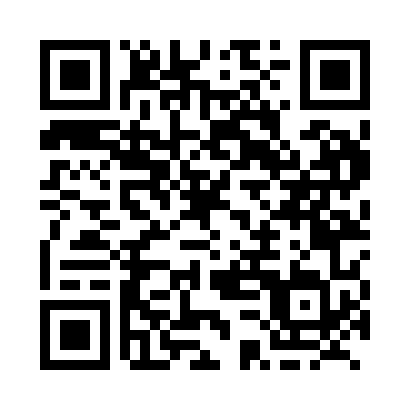 Prayer times for Tormore, Ontario, CanadaMon 1 Apr 2024 - Tue 30 Apr 2024High Latitude Method: Angle Based RulePrayer Calculation Method: Islamic Society of North AmericaAsar Calculation Method: HanafiPrayer times provided by https://www.salahtimes.comDateDayFajrSunriseDhuhrAsrMaghribIsha1Mon5:386:591:225:527:469:082Tue5:366:571:225:537:489:093Wed5:346:561:225:547:499:114Thu5:326:541:225:557:509:125Fri5:306:521:215:557:519:146Sat5:286:501:215:567:529:157Sun5:266:491:215:577:549:178Mon5:246:471:205:587:559:189Tue5:226:451:205:597:569:2010Wed5:206:431:205:597:579:2111Thu5:186:421:206:007:589:2312Fri5:166:401:196:018:009:2413Sat5:146:381:196:028:019:2614Sun5:126:361:196:038:029:2715Mon5:106:351:196:038:039:2916Tue5:086:331:186:048:049:3017Wed5:066:311:186:058:069:3218Thu5:046:301:186:068:079:3319Fri5:026:281:186:068:089:3520Sat5:006:271:186:078:099:3721Sun4:586:251:176:088:109:3822Mon4:566:231:176:098:129:4023Tue4:546:221:176:098:139:4124Wed4:526:201:176:108:149:4325Thu4:506:191:176:118:159:4526Fri4:486:171:166:118:169:4627Sat4:466:161:166:128:189:4828Sun4:446:141:166:138:199:4929Mon4:426:131:166:148:209:5130Tue4:406:111:166:148:219:53